Dr. Miru György: Újkori magyar történelem II. (BTTR262OMA); Újkori magyar történelem 1867–1918 (BTTR262BA)Kedd 8–10; XIITematika:1. Az 1848-as alkotmányos fordulat, és hatása a társadalom szervezetére2. A kiegyezéshez vezető utak3. A kiegyezés4. A közös intézmények és működésük5. A hazai politikai berendezkedés kialakítása (pártok, kormányok, parlamentarizmus, közigazgatás)6. Tisza Kálmán miniszterelnöksége7–8. Gazdasági kiegyezés, gazdaságpolitika és a gazdasági növekedés eredményei a dualista korszakban9. Az Osztrák–Magyar Monarchia külpolitikája a 19. században10. Belpolitika a századfordulón11. Politikai válság, koalíciós kormányzás és a munkapárti kormányok12. Külpolitika a világháborút megelőző időszakban13–14. Társadalompolitika és a polgárosodási folyamat (nagyszerkezet, regionalitás, szociális viszonyok)Irodalom:	Források:1. 1867. évi törvénycikkek in: Márkus Dezső szerk. Magyar törvénytár. 1836–1868. évi törvénycikkek. Budapest, 1896. 325–355.2. Mérei Gyula – Pölöskei Ferenc szerk. Magyarországi pártprogramok 1867–1919. Budapest, 2003.3. Pajkossy Gábor szerk. Magyarország története a 19. századba. Szöveggyűjtemény Budapest, 2003.	Tankönyvek, kézikönyvek, összefoglalások:1. Veliky János szerk. Polgárosodás és szabadság (Magyarország a XIX. században) Budapest, 1999.2. Gergely András szerk. Magyarország története a 19. században. Budapest, Osiris, 2003.3. Fónagy Zoltán: Modernizáció és polgárosodás 1849–1914. Debrecen, 2001.4. Kozári Monika: A dualista rendszer (1867–1918) Budapest, 2005.5. Boros Zsuzsanna – Szabó Dániel: Parlamentarizmus Magyarországon (1867–1944) Budapest, 1999. 9–150.6. Gyáni Gábor – Kövér György: Magyarország társadalomtörténete a reformkortól a második világháborúig. Budapest, 1998. 13–165.	A felkészülést segítő könyvek, összefoglalások:1. Kósa László szerk. Magyar művelődéstörténet. Budapest, 2000. 359–397.2. Takáts József: Modern magyar politikai eszmetörténet. Bp. 2007. 62–102.3. Kövér György: Iparosodás agrárországban. Magyarország gazdaságtörténete 1848–1914. Budapest, 1982.4. Gunst Péter szerk. A magyar agrártársadalom a jobbágyság felszabadításától napjainkig. Budapest, 1998. 163–207.5. Péter László: Az Elbától keletre. Tanulmányok a magyar és kelet-európai történelemből. Budapest, 1998. 187–218., 219–263., 264–274.6. Gerő András: Az elsöprő kisebbség. Népképviselet a Monarchia Magyarországán. Budapest, 1988.7. Stipta István: Törekvések a vármegyék polgári átalakítására. Budapest, 1995.8. Somogyi Éva: Kormányzati rendszer a dualista Habsburg Monarchiában. (A közös minisztertanács, 1867–1906) Budapest, 1996.Kollokviumi tételek:1. A schmerlingi-provizórium jellemzői (1861–1865)2. A kiegyezési tárgyalások (húsvéti cikk, májusi levelek, bizottsági tervezetek) (1865–1867)3. Az 1867. évi 12. törvény és az alkotmány módosítása4. A közösség jellemzői, a közös intézmények5. Kormányzati lépések 1867 után6. A parlamentáris rendszer működése a kiegyezés után7. A pártok és az 1875-ös fúzió8. Tisza Kálmán kormányra kerülése és első kormányzati lépései (1875–1878)9. Tisza kormányzatának nyugalmi periódusa10. Wekerle Sándor gazdaságpolitikája11. Az egyházpolitikai reformok (1892–1895)12. Belpolitika a századfordulón13. Társadalmi feszültségek a századfordulón (agrárkérdés, nemzetiségek, munkások)14. Újkonzervatív eszmék és programok (agrárizmus, politikai katolicizmus, keresztényszocializmus)15. Tisza István első kormánya (1903–1905) és az 1905–1906. évi politikai válság16. A koalíciós kormányzás17. A munkapárti kormányok18. A gazdasági modernizáció előfeltételei (gazdaságpolitika, bankrendszer, infrastruktúra)19. Az agrárszektor fejlődése a dualizmus korában20. Kommercializálódás és iparosodás a dualizmus korában21. Népesedés, migráció és a lakosság területi, lakóhelyi eloszlása a dualizmus időszakában22. A parasztság helyzete és rétegződése a dualizmus idején23. Az ipari munkásság és vállalkozók a dualizmus idején24. „Középosztály”, polgárság és értelmiség a dualizmus korában25. A társadalom felekezeti és etnikai tagolódása a dualizmus korában26. Külpolitikai irányváltás a Monarchiában és Andrássy külpolitikája (1867–1879)27. A Monarchia a német diplomáciai rendszerben, a második balkáni válság és a mérsékelt oroszellenesség politikája (1879–1897)28. A mérsékelt oroszbarátság politikája, a balkáni helyzet a világháború előtt (1897–1914)29. A Monarchia az első világháborúban (hadüzenet, katonai célkitűzések és az első háborús év hadműveletei)30. A frontok 1916–1917-ben31. A Monarchia katonai veresége és összeomlása (1917–1918)32. Belpolitika a háborús évekbenDebrecen, 2019. szeptember 5.Miru György egyetemi docens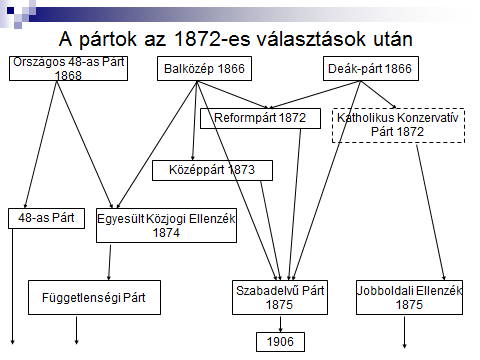 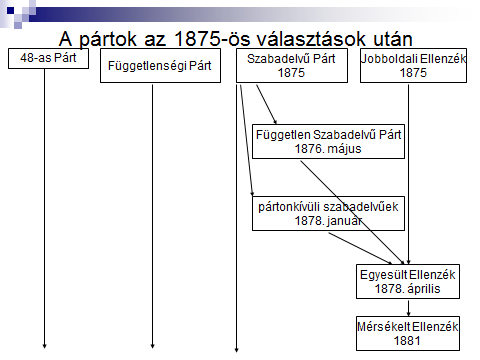 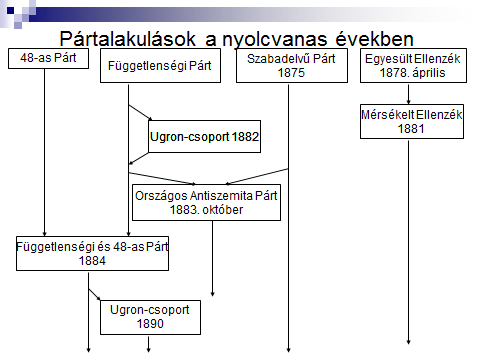 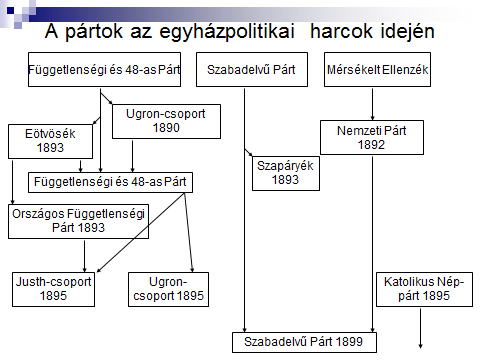 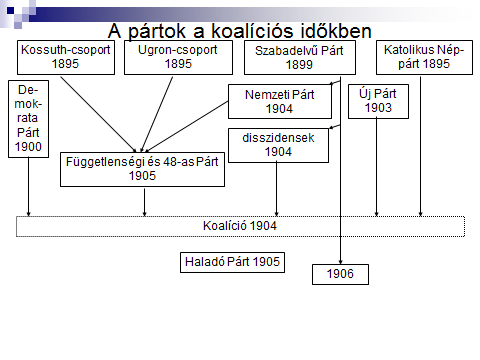 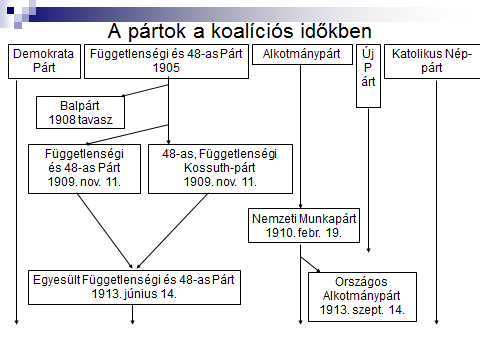 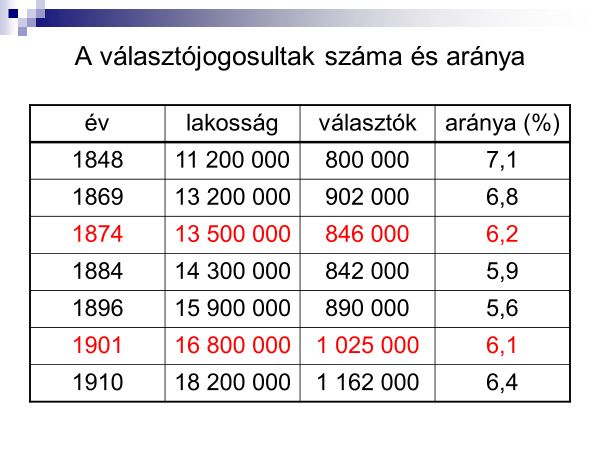 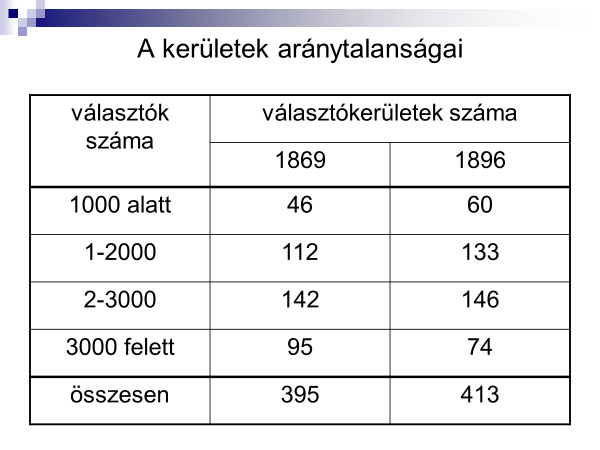 